Na osnovu Zakona o Javnim Službenicima Br.L-114, Poglavlja V  članova 67 i 68, kao i na osnovu Administrativne Uredbe Br.15/2019 o postupku i kriterijumima izbora direktora i zamenika direktora vaspitno-obrazovnih i osposobljavajućih institucija, Opštinski Direktorat za Obrazovanje u Peći objavljuje:  KONKURSZA POPUNJAVANJE SLOBODNIH RADNIH MESTA I. Naziv radnog mesta: Direktora u Osnovnoj Nižoj Srednjoj  Školi (ONSŠ)ONSŠ ‘Rilindja’ selo Trstenik Institucija: Opština PećOdeljenje/Direktorat: Direktorat za ObrazovanjeVrsta pozicije: NekarijernaBroj pozicija:  1(jedna) pozicijaNaziv nadređenog: Direktor za ObrazovanjeStepen/Koeficijent: - 7.8Radni sati: 40 satiTrajanje imenovanja: 4 (četiri) godineCilj radnog mesta:Upravljanje, organizovanje i nadgledanje nastavnog procesa u vaspitno-obrazovnim institucijama.Glavni zadaci: Primena zakonitosti u oblasti obrazovanja;Razvoj dugoročnog plana za aktivnosti Direktorata;Priprema godišnjeg plana, razvojnog plana vaspitno-obrazovne institucije i godišnji izveštaji, Osposobljavanje osoblja institucije ,Planiranje i racionalno korišćenje budžeta,Određeni zadaci za izbor, procenu, disciplinu i ostala pitanja koja se tiču nastavmika i ostalih zaposlenih u obrazovanju, Efikasno i efektivno korišćenje sistema informisanja za upravljanje obrazovanjem i poštovanje komplikovanih kodova prakse,  Određivanje disciplinskih mera prema učenicima, Planiranje, rukovođenje i koordiniranje svim aktivnostima u instituciji, Ostala pitanja koja su uređena ovim zakonom i obaveze koje proizilaze iz opštinskog pravilnika o obrazovanju. Uslovi i tražene veštine: Da bude državljanin republike Kosovo, Da ima univerzitetsko obrazovanje nekog od  sledećih nivoa: 1.Master  za rukovođenje, administriranje ili menadžiranje u obrazovanju (kvalifikacija od 330 ECTS, najmanje 5 godina univerzitetskog obrazovanja),2.Master u obrazovanju (kvalifikacija od 300 ECTS, najmanje 4 godine univerzitetskog obrazovanja) 3.Četvorogodišnji univerzitet (kvalifikacija od 240 ECTS, najmanje 4 godine univerzitetskog obrazovanja)4.Četvorogodišnji bachelor (kvalifikacija od 240 ECTS, najmanje 4 godine univerzitetskog obrazovanja),- Da ima urednu licencu nastavnika pre uputstvu za licenciranje nastavnika, Da je usešno završio jedan akreditovani program profesionalne kvalifikacije za rukovođenje, administriranje ili menadžiranje u obrazovanju po odobrenju MONT-a, prema preporuci DSL.Da ima radno iskustvo  u vaspitno-obrazovnom procesu prema uputstvima određenim katalogom radnih mesta, 1.Pet (5) godina radnog iskustva u vaspitno-obrazovnom procesu za kandidate za više srednje obrazovanje, 2.Četiri  (4) godine radnog iskustva u vaspitno-obrazovnom procesu za kandidate ostalih nivoa, 3. Tri (3) radnog iskustva u vaspitno-obrazovnom procesu za kandidate  za direktora.Potrebna dokumenta: 1.Izvod rođenih,2.Diploma završenog fakulteta za odgovarajući nivo, 3. Dokaz o radnom iskustvu,4. CV,5. Pismo preporuke od kredibilne  javne institucije (kao što je Ministarstvo za nauku i Tehnologiju, ODO, Upravni Odbor škole, prethodni poslodavac, institucije visokog obrazovanja)6. Pismo preporuke treba da sadrži dokazni materijal o prethodnom radu i angažovanjima.7. Razvojni plan vaspitno-obrazovne i osposobljavajuće institucije  za koju je konkurisao (najmanje 10 stranica teksta sa prostorom 1.5, font slova 12, Arial) prema uputstvima MONT-a, 8. Zdravstveni certifikat izdat od licencirane zdravstvene institucije  kojim se dokazuje njegovo zdravstveno stanje,9. Dokaz da nije pod istragom,10. Kopija lične karte.Konkurs ostaje otvoren 15 dana od dana 26.02.2021 do 12.03.2021.Svi zainteresovani kandidati mogu dobiti aplikacije Centru za Usluge Građanima u Opštini Peć, gde ih posle popunjavanja i predaju.Dokumentacija kandidata koji ne ispunjavanju uslove konkursa neće se razmatratim a na intervju će biti pazvani samo kandidati sa uže liste.Svi kandidati koji su završili studije van republike Kosova, kao i na privatnim koledžima unutar Republike Kosovo a konkurišu za ove pozicije treba da imaju diplome priznate od Ministarstva za Obrazovanje, Nauku i Tehnologiju u skladu sa administrativnom Uredbom br.12/2018 od 10.09.2018, u suprotnom će komisija tokom selektiranja aplikacija odbiti aplikaciju kandidata koji nisu ispunili uslove konkursa.Rezultati će biti objavljeni na linku: https://konkursi-rks-gov.net Nr.pr.01-111/01-0008596/21						Direktor ObrazovanjaDatë 27.01.2021							___________________									        Besim Avdimetaj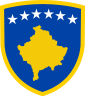 R E P U B L I K A     E    K O S O V Ë SR E P U B L I K    OF    K O S O V OR A P U B L I K A    K O S O V A KOMUNA E PEJËS   MUNICIPALITY OF PEJA OPŠTINA PEĆ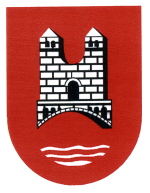 